InformationRelated Work PackagesMilestonesResourcesSignaturesWork Package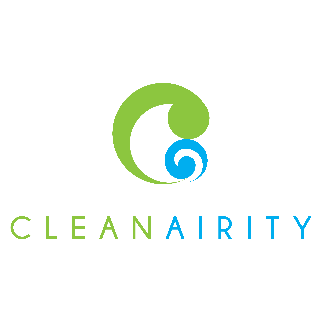 Project NameProgram/Project LeaderWP NameWBSResponsibleAccount CodeDate IssuedInputsOutputsDeliverablesDue DateRoleTeam MemberDateResponsibleApprovalSupport ProvidersSupport ProvidersSupport ProvidersSupport ProvidersSupport Providers